Working Party 5PRELIMINARY VIEWs on WRC-19 agenda item 1.1Agenda Item 1.1: to consider an allocation of the frequency band 50-54 MHz to the amateur service in Region 1, in accordance with Resolution 658 (WRC-15)1. 	BackgroundResolution 658 (WRC-15) resolves to invite ITU-R: to study spectrum needs in Region 1 for the amateur service in the frequency band 50-54 MHz;taking into account the results of the above studies, to study sharing between the amateur service and the mobile, fixed, radiolocation and broadcasting services, in order to ensure protection of these services.The frequency band 50-54 MHz is already allocated to the amateur service on a primary basis in Region 2 and Region 3. In Region 1 the frequency band is allocated to the Broadcasting service on a primary basis with additional or alternative allocations to the Amateur, Fixed, Mobile, and/or Radiolocation (limited to wind profiler radars) services in some countries.Full or partial worldwide harmonization of the allocation to the Amateur service in the frequency band 50-54 MHz would promote global efficiency and economies of scale in fulfilling the purposes of the Amateur service and advance technical education, develop radio operating technique, and enhance international goodwill. The frequency range 30-80 MHz is a transition area between ionospheric and non-ionospheric radio propagation modes, which makes it particularly interesting for experimentation and study with the amateur service. Band alignment with Region 2 and 3 would facilitate the general understanding and prediction of propagation events as data accumulates and more Region 1 administrations grant their amateur licensees access to spectrum in the 50-54 MHz frequency band.ITU-R Working Party (WP) 5A which is identified as the responsible group for Agenda Item 1.1 has developed a working document toward preliminary draft new Report ITU-R M.[AMATEUR_50_MHz] “Spectrum needs for the amateur service in the frequency band 50-54 MHz in Region 1 and sharing with mobile fixed, radiolocation, and broadcasting services”. Sharing studies between the amateur service and existing services in the frequency band 50 – 54 MHz are underway with progress being made. Agreement has been reached on key parameters and methods to be used for sharing studies and spectrum needs calculations, while some details and numerical values are yet to be determined. A need of 4 MHz of spectrum for radio amateur usage in Region 1 is shown. Preliminary draft CPM text for agenda item 1.1 has been developed and will be refined in upcoming WP5A meetings.2. 	DocumentsInput Documents: APG19-3/INP-25 (KOR), APG19-3/INP-32 (IRN), APG19-3/INP-45 (AUS), APG19-3/INP-53 (J), APG19-3/INP-80 (INS), APG19-3/INP-85 (VTN) Information Documents: APG19-3/INF-06 (CEPT), APG19-3/INF-08 R1 (CITEL), APG19-3/INF-09 (IARU)3. 	Summary of discussions3.1	Summary of APT Members’ views3.1.1 	Korea - Document APG19-3/INP-25 (KOR)Ongoing ITU-R studies relevant to WRC-19 agenda item 1.1 are supported.Any changes made to the Radio Regulations under WRC-19 Agenda Item 1.1 shall not impose additional constraints on the existing primary allocations in the band 50 – 54 MHz in Region 3.3.1.2 	Iran - Document APG19-3/INP-32 (IRN)No Change. 3.1.3	Australia - Document APG19-3/INP-45 (AUS)As this is an item specific to Region 1, Australia will monitor ITU-R studies.3.1.4	Japan - Document APG19-3/INP-53 (J)Japan supports the results of studies being conducted in ITU-R, on the spectrum needs in Region 1 for the amateur service in the frequency band 50-54 MHz and the sharing between the amateur service and the mobile, fixed, radiolocation and broadcasting services, in order to ensure protection of these services, as indicated in invites ITU-R of resolution 658 (WRC-15).Any changes made to the Radio Regulations under WRC-19 Agenda Item 1.1 shall not impose any additional constraints on the existing primary services in the frequency band 50 – 54 MHz in Region 3.3.1.5	Indonesia - Document APG19-3/INP-80 (INS)Indonesia supports studies in accordance with Resolution 658 (WRC-15) with respect to the interference resulting from amateur service to other primary services.Any changes made to the Radio Regulations under WRC-19 agenda item 1.1 must not impact the existing allocations to the amateur service in 50 - 54 MHz in Region 3.3.1.6	Vietnam - Document APG19-3/INP-85 (VTN)WRC-19 Agenda Item 1.1 is an ITU Region 1 issue; Viet Nam Administration supports the following:Studies are undertaking by ITU-R in this regard, which include the spectrum need for the Amateur service in Region 1;Any changes made to the Radio Regulations under WRC-19 Agenda Item 1.1 must not impact the existing primary allocations in the band 50 – 54 MHz in Region 3.3.2 	Summary of issues raised during the meetingAPG19-3 input contributions on WRC-19 Agenda Item 1.1 were very similar and there was general consensus among APT members that agenda item 1.1 is a Region 1 issue and that any changes made to the Radio Regulations should not adversely impact incumbent services in Region 3. It was noted that the only likely area where harmful interference could arise is on the Region 1 – Region 3 border and consensus text was developed which specifically covered the incumbent services in the border region.Considering the studies at ITU-R Working Party 5A, additional technical and regulatory provisions in the Radio Regulations might need to be developed.4. 	APT Preliminary View(s)APT Members support ongoing ITU-R studies relevant to WRC-19 agenda item 1.1.Noting this is a Region 1 issue, APT Members agree that any changes made to the Radio Regulations under WRC-19 Agenda Item 1.1 shall not adversely impact the incumbent amateur, broadcasting, fixed and mobile services in the 50 – 54 MHz frequency band and adjacent frequency bands in Region 3.5. 	Other View(s)	None6. 	Issues for Consideration at Next APG MeetingFinal development of APG Preliminary View on WRC19 Agenda Item 1.17. 	Views from Other Organisations7.1 	Regional Groups7.1.1 	ASMG - Document APG19-2/INF-01Some administrations support frequency allocation for amateur service within the band 50-54 MHz on an primary basis, with following -up studies on this regard and emphasis on protecting the existing services without imposing new restrictions on them.Some administration prefers to wait and follow up the studies at this stage.7.1.2 	ATU No ATU input contribution to APG19-3.7.1.3 	CEPT - Document APG19-3/INF-06CEPT supports an allocation in the frequency range [50-xx] MHz to the amateur service in Region 1 on a [primary/secondary] basis. CEPT is of the view that the amateur service shall not cause harmful interference to, nor claim protection from harmful interference caused by the incumbent services.CEPT supports no change to the RR in the frequency band [xx-54] MHz in Region 1.7.1.4 	CITEL - Document APG19-3/INF-08-R1No Change to the regulations for Region 2, outcome should not impact our region.7.1.5 	RCC - Document APG19-2/INF-05The RCC Administrations consider that during studies on possible allocation of the frequency band 50-54 MHz to the amateur service in Region 1, spectrum requirements for the amateur service shall be identified.The RCC Administrations consider that, when identifying technical and regulatory conditions for such allocation, protection shall be ensured to the broadcasting service to which this frequency band is allocated on a primary basis, including stations of the broadcasting service in the frequency band 50-54 MHz, regulated by Stockholm-61 and Geneva-89.7.2 	International Organisations7.2.1 	IARU - Document APG19-3/INF-09The IARU supports modification of the Table of Frequency Allocations to allocate the band 50-54 MHz to the amateur service on a primary basis in Region 1 and so provide a harmonized allocation across all three Regions.7.2.2 	ICAO - Document APG19-2/INF-02No impact on aeronautical services has been identified from WRC-19 Agenda Items 1.1____________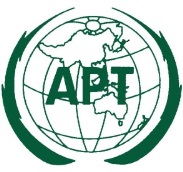 ASIA-PACIFIC TELECOMMUNITYDocument No: The 3rd Meeting of the APT Conference Preparatory  Group for WRC-19 (APG19-3)APG19-3/OUT-2112 – 16 March 2018, Perth, Australia16 March 2018